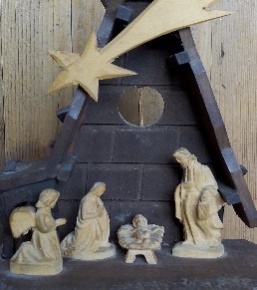 GOTTESDIENSTORNUNG DEZEMBER 2021BOGOSLUŽNI RED GRUDEN 2021Liebe Schwestern und Brüder im Herrn, dragi bratje in sestre v gospodu!Der Advent klopft an unsere Türen. Adventkränze und Adventlichter sind beliebte Zeichen der Vorweihnachtszeit, in dieser dunkelsten Zeit des Jahres. Licht weist den Weg. Es vertreibt  Angst und fördert Gemeinschaft. Licht ist ein Zeichen für Jesus Christus, er ist das Licht der Welt. Das Licht der vier Kerzen zeigt den stufenweisen Aufstieg zum vollen Licht, zum strahlenden Glanz von Weihnachten. Der grüne Kranz bedeutet Liebe, Leben und Gemeinschaft. Der Adventkranz ist ein Zeichen der Hoffnung. Es werden nicht Dunkel und Tod, sondern Licht und Leben siegen. Der Sohn Gottes ist für uns Mensch geworden. Durch seinen Tod hat er das Leben für uns alle neu geschaffen.Das Weihnachtsfest wird von vielen Menschen auf der ganzen Welt gefeiert. Es geht um die weihnachtliche Stimmung unter dem Christbaum.Wir erfreuen uns an Glückwünschen und Geschenken. Große Freude bereitet uns ein gutes und festliches Essen. Frohes Beisammensein im Kreis der Familie und unter Freunden ist für viele der Höhepunkt der Weihnachtsfreude .Als gläubige Christen wissen wir, dass im Mittelpunkt des Weihnachtsfestes die Menschwerdung Gottes steht. Ein Kind ist uns geboren: es ist der Erlöser, Christus, der Herr. In der Krippe liegt es, und Maria und Josef nehmen es voll Liebe und Ehrfurcht auf und sorgen für das Kind. Gott selbst kommt in unsere Mitte; er hat sich erniedrigt und ist zu uns herabgestiegen. Nicht in einem Königspalast wollte er auf die Welt kommen, sondern im einfachen Stall von Bethlehem.Unser Gott ist nicht fern von uns; er teilt das Menschsein mit uns. Er schenkt uns in der Gemeinschaft mit ihm die Gnade der Gotteskindschaft. Ja wirklich: DAS ist die frohe Botschaft von Weihnachten! Denselben Jesus, dessen Geburtstag wir feiern, erwarten wir vom Himmel her in Herrlichkeit. Er wird wiederkommen, um zu richten die Lebenden und die Toten. Weihnachten bezieht sich nicht nur auf das Vergangene, sondern auch auf das Zukünftige.Ja, Gott ist uns nahe! Das Glück und die Liebe Gottes ist gegenwärtig unter uns! Želim Vam in Vašim dragim zdrav in blagoslovljen adventni in božični čas, varstvo in blagoslov Boga za celo naše zemeljsko življenje ter blagosovljeno novo leto 2022.Ich wünsche Ihnen und Ihren Lieben eine gesunde und gesegnete Advent- und Weihnachtszeit, Gottes Schutz und Segen für unser ganzes Leben hier auf Erden und ein gesegnetes neues Jahr 2022. Ihr vaš Pfarrer Marijan5.DEZEMBER 20212.Adventsonntag adventni nedelja8.30 Uhr - uriHeilige Messe – sveta maša+ CRNJAC Blagica+ PREIN Josef 13. Jahresmesse letnicaEwiges Licht večna luc: Prein Josef8.DEZEMBER 2021Maria Immaculata8.30 Uhr - uriHeilige Messe – sveta maša+ Verstorbene des Gemischten Chores Rosegg+ MELINZ Paula und alle Verstorbenen    aus der Familie MELINZ+ KAUFMANN, ZENZ, BERGER Verstorbene11.DEZEMBER 2021RORATE SVITNA6:00 Uhr - uri+ CHRISTINA14.DEZEMBER 2021RORATE SVITNA6.00 Uhr – uri+ Verstorbenen Senioren +PEYCHA Josef18.DEZEMBER 2021Vorabendmesse predvečerna maša17.00 Uhr – uriHeilige Messe – sveta maša+ KULLNIG Eltern und Geschwister und alle        Verwandten+ GREIBL Rudi und alle VerwandtenEwiges Licht večna luc: Franz und Helga Kandutsch ,                                       Anna Kopeinig24.DEZEMER 2021Heilig Abend – sveti večerGestaltung petje: Kindergarten vrtec Rosegg Rožek15.00 Uhr – uriHeilige Messe – sveta maša+ KANDUTSCH Franz und Helga, KOPEINIG Anna25.DEZEMBER 2021WEIHNACHTEN – BOŽIČGestaltung petje: ConCor8.30 Uhr – uriHeilige Messe – sveta maša+ pomrle Ravnčane, alle Verstorbenen aus Raun26.DEZEMBER 2021Fest der hl. Familie – praznik svete družine8.30 Uhr – uriHeilige Messe – sveta maša+ SOLDO Božo von Fam. Soldo+ GLANTSCHNIG ANNA Jahresmesse – letnica+ SITTER Stefan